Средняя общеобразовательная школа № 48 г СаратоваСекция: русский язык.«Молодежный сленг».Выполнила: Лобанова Анастасия,ученица 7в класса,МБОУ СОШ № 48 г СаратоваНаучный руководитель: Терентьева Ольга Владимировна,учитель русского языка и литературыСодержание.Введение ……………………………………………………………….3Глава 1. Общая характеристика понятия сленга ……………….4-5.Глава 2. Использование сленга в речи подростков ………………………………………………………...6-7.	Заключение………………………………………………….8-9.	Список использованной литературы……………………………..10.Введение.        Каждый человек, неважно, какого возраста, имеет  свой круг общения. Исходя из интересов той или иной группы, и формируется своя неповторимая культура речи, сленг или жаргон.       Язык – явление неоднородное, изменчивое, живое. Устная и письменная речь современного человека существенно отличается от речи людей, живших в 19 и даже в 20 веке. Наше внимание давно привлекает речь молодежи и манера изъясняться ведущих молодежных телеканалов и телепрограмм, так отличная от образцовой речи персонажей произведений «золотого» и «серебряного» веков, то есть, от языка классической литературы.       Особенно много слов, которые раньше не встречались в литературе или имели совершенно другое значение, мы слышим на каналах СТС, ТНТ. Например, в тропическом комедийном сериале «Остров»: «Почему мы должны батрачить вместо тех, кто накосячил?»; «Смотрите, какое дерево позитивное»; «А я чувак тертый»; «Сначала я ухожу, потом ты, чтобы не попалили»; «Где моя тачка, чувак?»; «Иногда ты децил подтормаживаешь»; «Сейчас вроде все так прикольно разрулилось».    Мы с руководителем ознакомились с исследованиями, касающимися вопросов состояния современного русского языка, и сделали вывод, что наши современники являются активными пользователями молодежного сленга.    Мы решили исследовать проблему употребления сленга в нашей школе.        Новизна работы обуславливается тем, что исследование проводилось на базе МБОУ  СОШ № 48, полученный материал характеризует среду, в которой происходит взаимодействие между учащимися 7-х классов.Актуальность и значимость темы: Активное использование сленга в речи учащихся школы во все времена, повышенный интерес школьников к сленгу как к кодифицированному языку.Гипотеза: в речи учащихся преобладает лексика молодежного сленга, ее употребление связано с желанием выделиться среди людей, быть современным и модным. Так ли это?Цель: проанализировать речь современных школьников с точки зрения использования ими жаргонной (сленговой) лексики. Выяснить, какое место занимает подростковый жаргон (сленг) в речи школьников.Задачи:1. Изучить историю сленга.2. С помощью анкетирования выяснить использование сленга в речи подростков.3. Проанализировать подростковый сленг учащихся 7-х классов.Глава I.  Общая характеристика понятия сленга  Берегите наш язык, наш прекрасный русский язык – этот клад, это достояние, переданное нам нашими предшественниками! Обращайтесь почтительно с этим могущественным орудием; в руках умелых оно в состоянии совершать чудеса. И.С. Тургенев.  Я начала свою работу с высказывания великого классика русской литературы И.С.Тургенева не случайно. Проблема, которая была озвучена им во второй половине 19 века, в начале 21 столетия оказалась очень актуальной. И общественные деятели, писатели, ученые современной России, все те, кому дорог наш «великий, могучий и правдивый русский язык», бьют тревогу, связанную с проблемами русского языка, которому угрожает опасность. Чем же вызвана эта тревога?  Прежде всего тем, что нравственный облик современных подростков желает быть лучшим. Речь сегодняшних школьников изобилует жаргонизмами и сленгом, и это – объективная реальность. Для большинства из них сленг и жаргон стали неотъемлемой частью не только устной речи, но даже и письменной.  Молодежный сленг – это особая форма языка, одна из составляющих процесса развития языка, его пополнения, его многообразия.                          Жаргонные слова и обороты не являются чем-то новым в нашей речи и возникли они не вчера. В незапамятные времена бродили по Древней Руси коробейники (офени, как их тогда называли). Торговали в городах и селах разными вещами. А на пути к этим городам и селам на них зачастую нападали разбойники. Чтобы уберечь товар и выручку и сохранить в тайне свой маршрут, офени придумали собственный язык. Именно от него, считают современные лингвисты, и берут начало всевозможные жаргоны и сленги. Причем отголоски языка офеней слышны и до сих пор - например, слово "клевый", широко использующееся не одним поколением россиян, родом из того самого языка торговцев. Обозначало оно тогда, кстати, примерно то же, что и сегодня – «отлично», «здорово».   Сленг – разновидность нелитературной речи. Чаще всего им пользуются подростки и молодые люди.   Русский молодежный сленг – это интереснейший феномен, использование которого ограничено возрастными, социальными, временными и пространственными рамками. Он бытует в среде учащихся, молодёжи и в отдельных, объединенных определенными интересами группах.   Так что же такое сленг и почему современные школьники так активно используют его в своей речи?   Своё исследование я начала с теоретической части. Я выяснила, что сленг (англ. slang) – это экспрессивно и эмоциональноокрашенная лексика разговорной речи, отклоняющаяся от принятой литературной языковой нормы.   Существует ещё несколько определений сленга:  Сленг – разновидность речи, используемой преимущественно в устном общении отдельной относительно устойчивой социальной группой, объединяющей людей по признаку профессии или возраста.  Сленг - речь какой-либо объединенной общими интересами группы, содержащая много отличающихся от общего языка слов и выражений, не вполне понятных окружающим.   Сленг - это вариант разговорной речи, не совпадающий с нормой литературного языка.  Из этих определений следует, что сленг – разновидность нелитературной речи.   В работе я останавливаю своё внимание на жаргонном молодежном сленге, который используют современные подростки как одно из средств загрязнения родного языка.Можно сказать, о том, что школьный язык – это возрастной язык, которым владел каждый в пору учения. Школьный сленг включает в себя наименования учебных предметов, школьных оценок, некоторых школьных помещений, отдельных работников школы, видов учебной деятельности. Как видно из школьного жаргона, любимым способом образования новых слов является сокращение слова либо отсечение его части: дискач – дискотека,  днюха – день рождения, чел – молодой человек и другие. Также речь молодёжи богата словами – междометиями: «типа», «короче», «блин», «прикинь» и другие.       Школьники используют сленг, называя учебные предметы (матеша, физра, литра, русиш, инглиш); оценки (пара – 2, трындяк – 3, пятак – 5); школьные помещения (тубзик, столовка); виды учебной деятельности (контроша, домашка, лабораторка).Глава 2. Использование сленга в речи подростков    Для того, чтобы выяснить используют ли учащиеся  7-х классов в своей речи сленг, мы провели опрос.   В опросе были заданы следующие вопросы:1.Часто ли вы используете сленг в речи?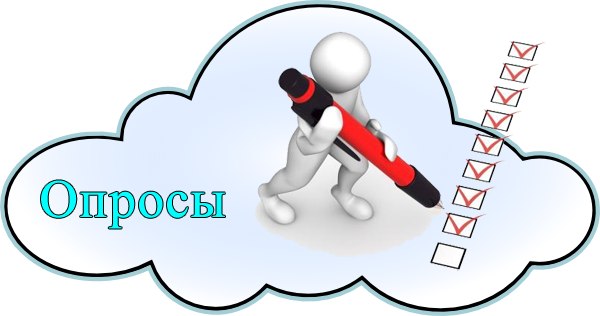 2.Напишите известные вам слова молодежного сленга.3.Какова по вашему мнению, причина популярности сленга?4.Для чего вы используете сленг в своей речи?     В результате опроса мы получили следующие результаты.    Большинство  опрошенных  часто используют в речи молодежный сленг. Так, 90% процентов ответили «Да» и 10% «Нет».    На второй вопрос  25% учащихся написали слова такие как «Чс, лд, лп, кек», 22% -«Сори,ава, хейт»,16%- « Топ, го»,14%- «Жиза, флекс»,23%- не знают.На вопрос « Какова по вашему мнению, причина популярности сленга?» 31% ответили - «Удобность»,69%-« Не знают».На последний вопрос «Для чего вы используете сленг в своей речи?» 39% ответили -« Для сокращении слов», 8%- «Для общения с друзьями», 53%-« Не знают».Заключение.     Данные, полученные в ходе исследования, подтверждают то, что наблюдается тенденция к возрастанию уровня использования сленга в повседневной речи школьниками. Если обобщить полученные данные, то можно сформулировать причины увеличения употребления сленга в речи:1.Значимость «своего» языка для общения со сверстниками.2. Сокращение слов является удобным.   Судьба русского языка – тема, которая не может оставить равнодушным не только словесника, но и каждого человека, говорящего по-русски. Очевидно, что язык существенно изменяется прямо на глазах нашего поколения. А эти перемены - зеркальное отражение того, что происходит сейчас в обществе. Ведь героями времени становятся иногда кидалы, ботаники, братаны, кореша, отморозки,  тормоза…Что же они целыми днями делают?  Прикалываются, прутся, кидают друг друга, достают, отрываются, врубаются, догоняют, тащатся, отмазываются, нажираются,  ловят глюки, забивают стрелки, наезжают, грузят, клубятся и устраивают разборки.    До чего же мы довели некогда «великий и могучий русский язык»?! А ведь без него, как без воздуха, нельзя представить нашу жизнь. Но у сленга есть и немало защитников, утверждающих, что именно эта часть общенародного языка является показателем его развития и обновления. Психологи считают, что молодёжный сленг – «болезнь роста», им надо переболеть как корью.          Плохо, однако, когда эта болезнь затягивается, застаревает, переходит во «взрослую» жизнь». Поэтому, завязывая дружбу со сленгом, не следует терять бдительность.   Таким образом, анализ ответов позволил подтвердить положения, данные в работах исследователей, о том, что основная причина появления молодежного сленга состоит в желании, создать «свой» язык, организовать общение среди сверстников, в пристрастии к модным словечкам. Понимая, что сленг засоряет речь, школьники вместе с тем «в минуты жизненных неурядиц прибегают к сленгу: на нем легче высказаться». Исходя из этого, можно предположить, что учащиеся употребляют сленг, потому что не видят образности в лексике литературного языка, сиюминутное конкретное эмоциональное отношение им легче выразить с помощью сленга. Вместе с тем нельзя не заметить, что именно старшие школьники воспринимают сленг как сниженную или вульгарную лексику и пользуются ею преимущественно в своем кругу.    На вопрос о том, смогли бы они обойтись без сленга, большинство учащихся ответили положительно. Они относятся к подобным словам как к временному явлению. Взрослея, многие из них забудут эти слова и не будут употреблять их в своей речи.    Результаты анкетирования позволяют подтвердить еще одну особенность молодежного сленга, отмеченную исследователями. Очевидно, что значительную часть его составляют слова воровского арго. Например, параша, пацан, слизать, базар, хавка и другие. Причину такого «увлечения» лексикой преступного мира мы видим в конкретных социальных условиях, которые всегда воздействуют на язык и в первую очередь на его лексику. Разгул преступности, криминал - эти страшные реалии современного мира – определили активизацию арготической лексики, проникающей и в школьный сленг. Добавим к этому ещё и некоторые  передачи, кинофильмы СМИ.    Показательно то, что в нашей школе подростки не считают жаргонные слова каким-то злом. Многие воспринимают сленг как вполне нормальное явление устной речи и не обращают внимания на то, что их собеседники употребляют при общении жаргон. Данные, полученные в ходе исследования, подтверждают, что наблюдается тенденция к возрастанию уровня использования сленга в повседневной речи школьников. Сленг был, есть и будет в школьной лексике. Современного школьника совсем без сленга представить невозможно. Главные достоинства этого языкового пласта – выразительность и краткость. Не стоит требовать от ребят не употреблять слова молодежного сленга. Гораздо важнее, на наш взгляд, заставить каждого ученика задуматься над тем, как он говорит, какие слова употребляет, насколько целесообразно использование в его речи жаргонных слов.Список литературы:1. Береговская Э.М. «Молодежный сленг: формирование и функционирование» Вопросы языкознания.2015 г. № 3. «Пресса».2.https://ru.wikipedia.org/wiki/%D0%9C%D0%BE%D0%BB%D0%BE%D0%B4%D1%91%D0%B6%D0%BD%D1%8B%D0%B9_%D1%81%D0%BB%D0%B5%D0%BD%D0%B33.https://dic.academic.ru/dic.nsf/ruwiki/52684.Борисова Е.Г. О некоторых особенностях молодежного жаргона, Русский язык в школе, 2016, № 3.